SREDNJA ŠKOLA JELKOVEC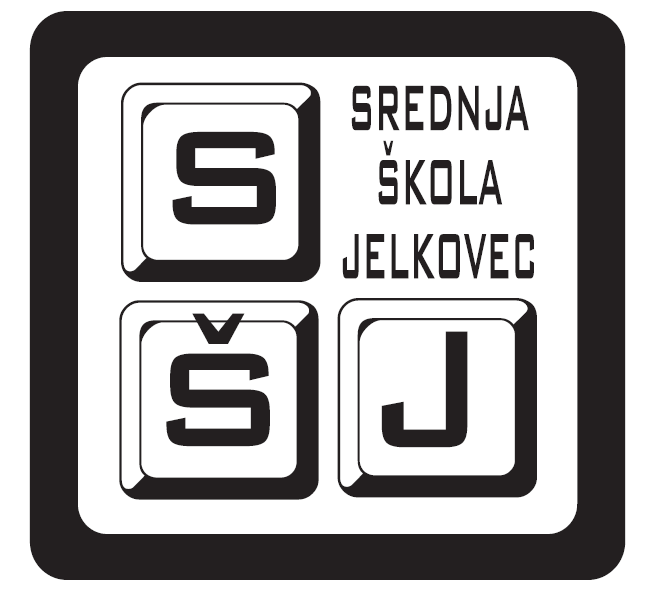 VIJEĆE UČENIKAškolska godina 2017. / 2018. RAZREDNI ODJELPredsjednik razrednog odjelaZamjenik predsjednika razrednog odjela 1aETMagdalena MarkovinovićErik Tomurad1bTRFilip  ŠegoNoa  Blažević1cTRLovro  GregurecIvan  Lukić1dTRAndrija  MiličevićAnte  Bajan1eTRFran  Stunković Lovro  Bošnjak2aETMartina  TemeljDominik  Janković2bTRPatrik  PalikućaLeon  Koružnjak2cTRJosipa  KrčalićIvan  Turković2dTRAntonijo  HamzićVid  Šoštarić2eTRIvan  SmiljanićMartin  Cvitan3aETLuka  KlišaninIvor  Pondelak3bTRRobertino  PomperThomas  Schmidtbauer3cTRMatej  DučkićMatej  Radoš3dTRMatija  KiseljakTome  Trnjanac3eTRDino  LitvićFilip  Barišić4aETMario  MaršanićLuka  Meić4bTRLuka  AntunovićLeon  Berend4cTRKarlo  BožićDorian  Radmanić4dTRLuka  Vidić Nikola  Dominković4eTRLjubo  LivajaJozo  Matković